附件12022年度预算单位整体支出绩效评价基础数据表说明：“项目支出”需要填报基本支出以外的所有项目支出情况，“公用经费”填报基本支出中的一般商品和服务支出。填表人：         联系电话：            单位负责人签字：         填报日期：附件2  2022年度预算单位整体支出绩效自评表填表人：            联系电话：             单位负责人签字：                       填报日期：   附件32022年度岳阳市生态环境局汨罗分局单位整体支出绩效自评报告部门(单位)名称：岳阳市生态环境局汨罗分局( 盖 章 )年   月  日2022年度岳阳市生态环境局汨罗分局单位整体支出绩效自评报告单位基本情况1.职能职责贯彻执行国家、省、岳阳市关于环境保护的方针、政策和法律法规；负责全市重大环境问题的统筹协调和监督管理，负责污染纠纷和事故调处；依法负责排污权有偿使用费的征收、稽查；负责环境监察和环境保护行政移查和执法检查；负责环境监测、统计、信息工作；负责全市辐射环境、放射性废物、电磁辐射、核污染等污染防治工作；组织、指导和协调全市环境保护官传教育工作，推动公众和非政府组织参与环境保护。2.机构设置岳阳市生态环境局汨罗分局属岳阳市生态环境局派出机构，为财政全额预算单位，下设17个股室：办公室、信息中心、生态环境督察股、法规与标准股、自然生态保护与土壤环境股、水生态环境股、大气环境与应对气候变化股、固体废物与化学品及核与辐射管理股、环评和污染排放股（行政审批办公室）、宣教与监测股、科技与财务股、人事股、机关党建室、纪检联络室、综合行政执法大队、监测站、机关工会、驻工业园执法大队。人员编制情况汨罗分局现有编制数96个，其中公务员和参公编制43名，全额事业编制53名。二、一般公共预算支出情况(一)基本支出情况2022年基本支出2,250.82万元，其中：人员经费1,634.36万元，主要用于基本工资、津补贴、社会保障缴费等；公用经费616.46万元，主要用于日常办公开支。(二)项目支出情况2022年专项资金共投入4,297.73万元，年初预算安排709.77万元，主要用于完成特定行政工作任务或事业发展目标而发生的支出，包括环境监察、监测等运行经费，环境监测、监控及监察能力建设，大气、水、土壤污染防治，生态保护，环保宣传教育，环保督察、环境执法与监察，降低污染物排放及生态保护，重金属污染治理等方面。三、政府性基金预算支出情况2022年度本单位无政府性基金预算支出。四、国有资本经营预算支出情况2022年度本单位无国有资本经营预算支出。社会保险基金预算支出情况2022年度本单位无社会保险基金预算支出。六、部门整体支出绩效情况本单位各项项目资金其主要用途是确保单位的正常运转，促进各项工作任务顺利完成。在人员经费支出、公共支出严格执行区委区政府的各项制度；在项目经费的使用上，在保证各项任务顺利完成的同时，严格落实厉行节约的原则；三公经费的使用严格控制在预算申报的范围内。七、存在的问题及原因分析1、根据我分局工作职能的履行情况，节能减排、环境保护监控、监测和监察能力建设等专项资金的使用与我单位财政拨入行政运行经费等资金集合使用，未严格区分资金使用范围。2、资金预算上基本实行的是“人员经费按标准、公用经费按定额、专项经费按实际”的分配模式，但在执行过程中，部分实际支出超出预算标准。3、预算执行进度有待进一步提高。针对这些不足，我局将积极采取改进措施，持续改进，不断规范和强化管理。下一步改进措施1、细化预算编制工作，认真做好预算的编制。进一步加强局内部机构各科室的预算管理意识，严格按照预算编制的相关制度和要求，公用经费根据单位的年度工作重点和项目专项工作规划，本着“勤俭节约、保障运转’的原则进行预算的编制；编制范围尽可能的全面，不漏项；在预算编制时首先需满足固定性的、相对刚性的费用支出项目，尽量压缩变动性的、有控制空间的费用项目；杜绝预算编制粗放、拍脑袋现象的发生，进一步提高预算编制的科学性、合理性、严谨性和可控性。2、加强财务管理，严格财务审批。在费用报账支付时，按照预算规定的费用项目和用途进行资金使用、审核，列报支付，财务核算杜绝超支现象的发生。3、不可预计的专项资金需求未能安排预算。在上年编制预算之前不能充分预计，因而没有列入预算，当环保专项工作开展需使用资金时，因没有纳入预算难以获得专项拨款，致使项目实施受阻。4、加强培训。建议多开展部门整体绩效评价工作的业务工作培训，组织开展部门之间、单位之间的经验交流，特别是要组织非财务部门的人员参与评价工作，切实推进绩效评价工作的开展。5、建议市财政进一步加大环境保护资金力度，保障水、气、土攻坚“三大战役”持续推进，促进本辖区环境总体质量稳步提升。九、部门整体支出绩效自评结果拟应用和公开情况根据年初设定的整体绩效目标，整体绩效自评得分为96分。2022年，在上级部门的正确领导下，全市环境保护工作取得较好成绩，市域环境总体安全，群众满意度持续体高。大气环境质量方面：截止11月15日，全市城区空气优良天数为307天，优良率为96.2%，其中，PM2.5平均浓度为26微克/立方米，PM10平均浓度为45微克/立方米，AQI指数为85，综合指数为3.01，排名居岳阳六县（市）第2。水环境质量方面：国控、省控、集中式饮用水水源地水质均满足Ⅱ（二）、Ⅲ（三）类水质标准，水质达标率100％。 土壤环境质量方面：污染地块安全利用率达91％以上，重点建设用地安全利用率达100%报告需要以下附件：1、部门整体支出绩效评价基础数据表2、部门整体支出绩效自评表3、项目支出绩效自评表(一个一级项目支出一张表)4、政府性基金预算支出情况表5、国有资本经营预算支出情况表6、社会保险基金预算支出情况表附件4-12022年度项目支出绩效自评表填表人：           联系电话：            单位负责人签字：                  填报日期： 附件4-22022年度项目支出绩效自评表填表人：           联系电话：            单位负责人签字：                  填报日期： 附件4-32022年度项目支出绩效自评表填表人：           联系电话：            单位负责人签字：                  填报日期： 附件5区级预算单位绩效自评工作考核评分表预算单位名称岳阳市生态环境局汨罗分局岳阳市生态环境局汨罗分局岳阳市生态环境局汨罗分局岳阳市生态环境局汨罗分局岳阳市生态环境局汨罗分局岳阳市生态环境局汨罗分局财政供养人员情况(人)编制数编制数2022年实际在职人数2022年实际在职人数控制率控制率财政供养人员情况(人)96969696100%100%经费控制情况(万元)2021年决算数2021年决算数2022年预算数2022年预算数2022年决算数2022年决算数三公经费12.3612.368.008.0011.3511.351、公务用车购置和维护经费3.583.580.000.003.503.50其中：公车购置0.000.000.000.000.000.00公车运行维护3.583.580.000.003.503.502、出国经费0.000.000.000.000.000.003、公务接待8.788.788.008.007.857.85项目支出：4,135.384,135.38709.77709.774297.734297.731、业务工作经费3979.883979.88378.2378.23966.163966.162、运行维护经费155.5155.5331.57331.57331.57331.573、区级专项资金(一个专项一行)0.000.000.000.000.000.004、上级转移支付(一个专项一行）0.000.000.000.000.000.00公用经费204.06204.06224.33224.33616.46616.46其中：办公经费159.25159.25176.83176.83557.41557.41水费、电费、差旅费40.4640.4638.538.550.7650.76会议费、培训费4.354.35998.298.29政府采购金额174.06174.06555.45555.45866.14866.14部门基本支出预算调整1,484.271,484.271055.611055.612250.822250.82楼堂馆所控制情况(2022年完工项目)批复规模(m²)实际规模(m²)规模控制率预算投资(万元)实际投资(万元)投资概算控制率楼堂馆所控制情况(2022年完工项目)000000厉行节约保障措施预算单位 名称岳阳市生态环境局汨罗分局岳阳市生态环境局汨罗分局岳阳市生态环境局汨罗分局岳阳市生态环境局汨罗分局岳阳市生态环境局汨罗分局岳阳市生态环境局汨罗分局岳阳市生态环境局汨罗分局岳阳市生态环境局汨罗分局年度预算申请(万元)年初预算数全年预算数全年执行数分值执行率得分年度预算申请(万元)年度资金总额年度资金总额1,765.386,548.556,548.5510100%10年度预算申请(万元)按收入性质分：按收入性质分：按收入性质分：按收入性质分：按支出性质分：按支出性质分：按支出性质分：按支出性质分：年度预算申请(万元)其中：  一般公共预算：6,548.55其中：  一般公共预算：6,548.55其中：  一般公共预算：6,548.55其中：  一般公共预算：6,548.55其中：基本支出：2,250.82其中：基本支出：2,250.82其中：基本支出：2,250.82其中：基本支出：2,250.82年度预算申请(万元)政府性基金拨款：0政府性基金拨款：0政府性基金拨款：0政府性基金拨款：0项目支出：4,297.73项目支出：4,297.73项目支出：4,297.73项目支出：4,297.73年度预算申请(万元)纳入专户管理的非税收入拨款：0纳入专户管理的非税收入拨款：0纳入专户管理的非税收入拨款：0纳入专户管理的非税收入拨款：0年度预算申请(万元)其他资金：其他资金：其他资金：其他资金：年度总体 目 标预期目标预期目标预期目标预期目标实际完成情况实际完成情况实际完成情况实际完成情况年度总体 目 标目标1：坚守为民初心，持续改善生态环境质量；目标2：扛牢政治责任，抓好突出环境问题整改。目标3：持续发力，扎实推进污染防治攻坚战。目标4：筑牢安全底线，加强生态环境风险防范。目标5：树立大局意识，主动服务经济高质量发展。。目标1：坚守为民初心，持续改善生态环境质量；目标2：扛牢政治责任，抓好突出环境问题整改。目标3：持续发力，扎实推进污染防治攻坚战。目标4：筑牢安全底线，加强生态环境风险防范。目标5：树立大局意识，主动服务经济高质量发展。。目标1：坚守为民初心，持续改善生态环境质量；目标2：扛牢政治责任，抓好突出环境问题整改。目标3：持续发力，扎实推进污染防治攻坚战。目标4：筑牢安全底线，加强生态环境风险防范。目标5：树立大局意识，主动服务经济高质量发展。。目标1：坚守为民初心，持续改善生态环境质量；目标2：扛牢政治责任，抓好突出环境问题整改。目标3：持续发力，扎实推进污染防治攻坚战。目标4：筑牢安全底线，加强生态环境风险防范。目标5：树立大局意识，主动服务经济高质量发展。。1.大气环境质量方面：截止11月15日，全市城区空气优良天数为307天，优良率为96.2%，其中，PM2.5平均浓度为26微克/立方米，PM10平均浓度为45微克/立方米，AQI指数为85，综合指数为3.01，排名居岳阳六县（市）第2。水环境质量方面：国控、省控、集中式饮用水水源地水质均满足Ⅱ（二）、Ⅲ（三）类水质标准，水质达标率100％。 土壤环境质量方面：污染地块安全利用率达91％以上，重点建设用地安全利用率达100%。2.一是第二轮中央环保督察报告涉及我市的28个问题中今年需完成5个，现已全部完成销号。二是2021年省级环保督察“回头看”反馈涉及汨罗的14个问题中今年需完成1个问题整改销号，现已完成销号。三是“5+1”专项督查交办我市12个问题。截至目前，10个问题已完成整改销号，余下2个问题序时推进。四是长江经济带生态环境警示片披露问题1个，即汨罗循环经济产业园区2号雨水排放口乳白色废水直排湄江河，已完成销号。五是今年下达我市“洞庭清波”专项监督突出环境问题共19个，9个问题已完成整改，10个问题正序时推进。巩固深化“洞庭清波”专项监督突出环境问题整改。3.污染防治攻坚战“夏季攻势”任务41项具体问题均已完成整改销号，完成率100%。4.强化生态环境红线意识、底线思维，牢牢守住生态环境安全底线。一是开展危险废物规范化管理评估，共检查企业156家次，共查出问题405个，督促立行立改。5一是推行“双随机，一公开”制度，共抽查企业184家。二是遵循“指导引导、提醒告知、督促整改、处置处理”十六字方针，帮扶督促砖瓦、医疗、畜禽养殖等行业200多次，帮助企业提升污染防治水平。三是落实“三线一单”管控要求，在扎实推进“放管服”改革的同时严把环评准入关，共审批建设项目环境影响评价文件65个，否决不符合产业政策和高污染建设项目2个，经现场核查，确定5个建设项目不须纳入环评管理，切实减轻了企业负担。四是帮助指导5家排污许可重点管理单位降级为简化管理，5家排污许可重点管理单位直接注销排污许可证，有效降低了企业运营成本。.1.大气环境质量方面：截止11月15日，全市城区空气优良天数为307天，优良率为96.2%，其中，PM2.5平均浓度为26微克/立方米，PM10平均浓度为45微克/立方米，AQI指数为85，综合指数为3.01，排名居岳阳六县（市）第2。水环境质量方面：国控、省控、集中式饮用水水源地水质均满足Ⅱ（二）、Ⅲ（三）类水质标准，水质达标率100％。 土壤环境质量方面：污染地块安全利用率达91％以上，重点建设用地安全利用率达100%。2.一是第二轮中央环保督察报告涉及我市的28个问题中今年需完成5个，现已全部完成销号。二是2021年省级环保督察“回头看”反馈涉及汨罗的14个问题中今年需完成1个问题整改销号，现已完成销号。三是“5+1”专项督查交办我市12个问题。截至目前，10个问题已完成整改销号，余下2个问题序时推进。四是长江经济带生态环境警示片披露问题1个，即汨罗循环经济产业园区2号雨水排放口乳白色废水直排湄江河，已完成销号。五是今年下达我市“洞庭清波”专项监督突出环境问题共19个，9个问题已完成整改，10个问题正序时推进。巩固深化“洞庭清波”专项监督突出环境问题整改。3.污染防治攻坚战“夏季攻势”任务41项具体问题均已完成整改销号，完成率100%。4.强化生态环境红线意识、底线思维，牢牢守住生态环境安全底线。一是开展危险废物规范化管理评估，共检查企业156家次，共查出问题405个，督促立行立改。5一是推行“双随机，一公开”制度，共抽查企业184家。二是遵循“指导引导、提醒告知、督促整改、处置处理”十六字方针，帮扶督促砖瓦、医疗、畜禽养殖等行业200多次，帮助企业提升污染防治水平。三是落实“三线一单”管控要求，在扎实推进“放管服”改革的同时严把环评准入关，共审批建设项目环境影响评价文件65个，否决不符合产业政策和高污染建设项目2个，经现场核查，确定5个建设项目不须纳入环评管理，切实减轻了企业负担。四是帮助指导5家排污许可重点管理单位降级为简化管理，5家排污许可重点管理单位直接注销排污许可证，有效降低了企业运营成本。.1.大气环境质量方面：截止11月15日，全市城区空气优良天数为307天，优良率为96.2%，其中，PM2.5平均浓度为26微克/立方米，PM10平均浓度为45微克/立方米，AQI指数为85，综合指数为3.01，排名居岳阳六县（市）第2。水环境质量方面：国控、省控、集中式饮用水水源地水质均满足Ⅱ（二）、Ⅲ（三）类水质标准，水质达标率100％。 土壤环境质量方面：污染地块安全利用率达91％以上，重点建设用地安全利用率达100%。2.一是第二轮中央环保督察报告涉及我市的28个问题中今年需完成5个，现已全部完成销号。二是2021年省级环保督察“回头看”反馈涉及汨罗的14个问题中今年需完成1个问题整改销号，现已完成销号。三是“5+1”专项督查交办我市12个问题。截至目前，10个问题已完成整改销号，余下2个问题序时推进。四是长江经济带生态环境警示片披露问题1个，即汨罗循环经济产业园区2号雨水排放口乳白色废水直排湄江河，已完成销号。五是今年下达我市“洞庭清波”专项监督突出环境问题共19个，9个问题已完成整改，10个问题正序时推进。巩固深化“洞庭清波”专项监督突出环境问题整改。3.污染防治攻坚战“夏季攻势”任务41项具体问题均已完成整改销号，完成率100%。4.强化生态环境红线意识、底线思维，牢牢守住生态环境安全底线。一是开展危险废物规范化管理评估，共检查企业156家次，共查出问题405个，督促立行立改。5一是推行“双随机，一公开”制度，共抽查企业184家。二是遵循“指导引导、提醒告知、督促整改、处置处理”十六字方针，帮扶督促砖瓦、医疗、畜禽养殖等行业200多次，帮助企业提升污染防治水平。三是落实“三线一单”管控要求，在扎实推进“放管服”改革的同时严把环评准入关，共审批建设项目环境影响评价文件65个，否决不符合产业政策和高污染建设项目2个，经现场核查，确定5个建设项目不须纳入环评管理，切实减轻了企业负担。四是帮助指导5家排污许可重点管理单位降级为简化管理，5家排污许可重点管理单位直接注销排污许可证，有效降低了企业运营成本。.1.大气环境质量方面：截止11月15日，全市城区空气优良天数为307天，优良率为96.2%，其中，PM2.5平均浓度为26微克/立方米，PM10平均浓度为45微克/立方米，AQI指数为85，综合指数为3.01，排名居岳阳六县（市）第2。水环境质量方面：国控、省控、集中式饮用水水源地水质均满足Ⅱ（二）、Ⅲ（三）类水质标准，水质达标率100％。 土壤环境质量方面：污染地块安全利用率达91％以上，重点建设用地安全利用率达100%。2.一是第二轮中央环保督察报告涉及我市的28个问题中今年需完成5个，现已全部完成销号。二是2021年省级环保督察“回头看”反馈涉及汨罗的14个问题中今年需完成1个问题整改销号，现已完成销号。三是“5+1”专项督查交办我市12个问题。截至目前，10个问题已完成整改销号，余下2个问题序时推进。四是长江经济带生态环境警示片披露问题1个，即汨罗循环经济产业园区2号雨水排放口乳白色废水直排湄江河，已完成销号。五是今年下达我市“洞庭清波”专项监督突出环境问题共19个，9个问题已完成整改，10个问题正序时推进。巩固深化“洞庭清波”专项监督突出环境问题整改。3.污染防治攻坚战“夏季攻势”任务41项具体问题均已完成整改销号，完成率100%。4.强化生态环境红线意识、底线思维，牢牢守住生态环境安全底线。一是开展危险废物规范化管理评估，共检查企业156家次，共查出问题405个，督促立行立改。5一是推行“双随机，一公开”制度，共抽查企业184家。二是遵循“指导引导、提醒告知、督促整改、处置处理”十六字方针，帮扶督促砖瓦、医疗、畜禽养殖等行业200多次，帮助企业提升污染防治水平。三是落实“三线一单”管控要求，在扎实推进“放管服”改革的同时严把环评准入关，共审批建设项目环境影响评价文件65个，否决不符合产业政策和高污染建设项目2个，经现场核查，确定5个建设项目不须纳入环评管理，切实减轻了企业负担。四是帮助指导5家排污许可重点管理单位降级为简化管理，5家排污许可重点管理单位直接注销排污许可证，有效降低了企业运营成本。.绩效指标一级指标二级指标三级指标年度指标值实际完成值分值得分偏差原因分析及改进措施绩效指标产出指标(50分)数量指标开展核与辐射安全隐患排查8855绩效指标产出指标(50分)数量指标开展危险废物规范化管理评估＞100家次156家次55绩效指标产出指标(50分)数量指标整改污染防治攻坚战“夏季攻势”任务41项已完成55绩效指标产出指标(50分)数量指标开展打击危险废物环境违法犯罪＞500家企业625家企业55绩效指标产出指标(50分)质量指标全市空气质量达标率100%100%55绩效指标产出指标(50分)质量指标排污权交易率100%100%55绩效指标产出指标(50分)时效指标按期完成年初预算目标2022/12/312022/12/3155绩效指标产出指标(50分)时效指标饮用水源常规监测每月一次已完成55绩效指标产出指标(50分)时效指标大气常规监测每月一次已完成55绩效指标产出指标(50分)成本指标支出控制在预算内1765.35万元6548.55万元51县级项目未计入年度预算支出导致绩效指标效益指标(30分)经济效益指标实现节能减排，缓解财政对于污染整治支出压力较同期有所缓解　较同期有所缓解109不可预计的专项资金需求未能安排预算。尽量压缩变动性的的费用项目。绩效指标效益指标(30分)社会效益指标改善居民生活环境质量90%以上　96%55绩效指标效益指标(30分)社会效益指标公众爱护环境、企业自觉遵守环保法律法规，依法排污效益明显效益明显55绩效指标效益指标(30分)生态效益指标治理重点污染源实施大气污染防治攻坚　已完成55绩效指标效益指标(30分)可持续影响指标常态化加强排污企业的监管环境质量稳步提升　已完成55绩效指标满意度指标(10分)服务对象满意度指标群众对环境质量改善的满意度90%以上98%1010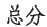 10096项目支出名称环境监测、监控及监察能力建设环境监测、监控及监察能力建设环境监测、监控及监察能力建设环境监测、监控及监察能力建设环境监测、监控及监察能力建设环境监测、监控及监察能力建设环境监测、监控及监察能力建设环境监测、监控及监察能力建设主管部门岳阳市生态环境局岳阳市生态环境局岳阳市生态环境局岳阳市生态环境局实施单位岳阳市生态环境局汨罗分局岳阳市生态环境局汨罗分局岳阳市生态环境局汨罗分局项目资金(万元)年初预算数全年预算数全年执行数分值执行率得分项目资金(万元)年度资金总额年度资金总额117.50117.50117.5010100%10项目资金(万元)其中：当年财政拨款其中：当年财政拨款项目资金(万元)     上年结转资金     上年结转资金项目资金(万元)  其他资金  其他资金年度总体目标预期目标预期目标预期目标预期目标实际完成情况实际完成情况实际完成情况实际完成情况年度总体目标环境保护监控、监测及监察能力建设监测站实验室购买监测设备、实验耗材、试剂对排污口进行排查监测环境保护监控、监测及监察能力建设监测站实验室购买监测设备、实验耗材、试剂对排污口进行排查监测环境保护监控、监测及监察能力建设监测站实验室购买监测设备、实验耗材、试剂对排污口进行排查监测环境保护监控、监测及监察能力建设监测站实验室购买监测设备、实验耗材、试剂对排污口进行排查监测1.汨罗分局竭力推进“严执法”工作开展，迅速适应执法改革新形势，汨罗生态环境执法工作有力开展，执法水平不断提升，截止目前，检查企业625家次，上传移动执法数据856条，立案调查环境违法行为28起，经市局下达行政处罚决定书11份，共计罚款95.2791万元，移送公安部门行政拘留2起。2.落实“四严四基”三年行动计划，优化集监测、执法、审批、信访、应急指挥、项目申报、信息共享、日常办公等多功能于一体的智慧环保指挥调度平台，督促涉污企业全部安装在线监测并接入平台，提高科学治污、精准治污水平。1.汨罗分局竭力推进“严执法”工作开展，迅速适应执法改革新形势，汨罗生态环境执法工作有力开展，执法水平不断提升，截止目前，检查企业625家次，上传移动执法数据856条，立案调查环境违法行为28起，经市局下达行政处罚决定书11份，共计罚款95.2791万元，移送公安部门行政拘留2起。2.落实“四严四基”三年行动计划，优化集监测、执法、审批、信访、应急指挥、项目申报、信息共享、日常办公等多功能于一体的智慧环保指挥调度平台，督促涉污企业全部安装在线监测并接入平台，提高科学治污、精准治污水平。1.汨罗分局竭力推进“严执法”工作开展，迅速适应执法改革新形势，汨罗生态环境执法工作有力开展，执法水平不断提升，截止目前，检查企业625家次，上传移动执法数据856条，立案调查环境违法行为28起，经市局下达行政处罚决定书11份，共计罚款95.2791万元，移送公安部门行政拘留2起。2.落实“四严四基”三年行动计划，优化集监测、执法、审批、信访、应急指挥、项目申报、信息共享、日常办公等多功能于一体的智慧环保指挥调度平台，督促涉污企业全部安装在线监测并接入平台，提高科学治污、精准治污水平。1.汨罗分局竭力推进“严执法”工作开展，迅速适应执法改革新形势，汨罗生态环境执法工作有力开展，执法水平不断提升，截止目前，检查企业625家次，上传移动执法数据856条，立案调查环境违法行为28起，经市局下达行政处罚决定书11份，共计罚款95.2791万元，移送公安部门行政拘留2起。2.落实“四严四基”三年行动计划，优化集监测、执法、审批、信访、应急指挥、项目申报、信息共享、日常办公等多功能于一体的智慧环保指挥调度平台，督促涉污企业全部安装在线监测并接入平台，提高科学治污、精准治污水平。绩  效  指  标一级指标二级指标三级指标年度指标值实际完成值分值得分 偏差原因分析 及改进措施绩  效  指  标产出指标(50分)数量指标排查涉危险废物企事业单位＞20家20家1010绩  效  指  标产出指标(50分)数量指标出动执法人员＞200人次230人次55绩  效  指  标产出指标(50分)推行“局队站合一”试点≥90%95%55绩  效  指  标产出指标(50分)质量指标全市环境质量达标≥90%98%1010绩  效  指  标产出指标(50分)时效指标按时完成各项指标任务2022年度2022年度1010绩  效  指  标产出指标(50分)成本指标环境监测、监控及监察能力建设117.50万元117.50万元1010绩  效  指  标效益指标(30分)经济效益指标促进经济发展经济平稳发展经济平稳发展109有需要整改的企业，力争让企业推进节能减排绩  效  指  标效益指标(30分)社会效益指标改善居民生产、生活环境，提升幸福生活指数有所改善有所改善55绩  效  指  标效益指标(30分)生态效益指标治理重点污染城市环境空气质量优良率达到85%以上≧85%实现可持续发展55绩  效  指  标效益指标(30分)生态效益指标大气主要污染物二氧化硫、氮氧化物排放总量较2021年分别下降2%以上≦2%实现可持续发展55绩  效  指  标效益指标(30分)生态效益指标生产总值二氧化碳排放较2021年下降3.37%以上源≦3.37%实现可持续发展55绩  效  指  标效益指标(30分)可持续影响指标不适用不适用不适用绩  效  指  标满意度指标(10分)服务对象满意度指标汨罗全体群众满意度≥90%98%1010总分总分总分总分总分总分10099项目支出名称环境监察、监测等运行经费环境监察、监测等运行经费环境监察、监测等运行经费环境监察、监测等运行经费环境监察、监测等运行经费环境监察、监测等运行经费环境监察、监测等运行经费环境监察、监测等运行经费主管部门岳阳市生态环境局岳阳市生态环境局岳阳市生态环境局岳阳市生态环境局实施单位岳阳市生态环境局汨罗分局岳阳市生态环境局汨罗分局岳阳市生态环境局汨罗分局项目资金(万元)年初预算数全年预算数全年执行数分值执行率得分项目资金(万元)年度资金总额年度资金总额208.62208.62208.6210100%10项目资金(万元)其中：当年财政拨款其中：当年财政拨款项目资金(万元)     上年结转资金     上年结转资金项目资金(万元)  其他资金  其他资金年度总体目标预期目标预期目标预期目标预期目标实际完成情况实际完成情况实际完成情况实际完成情况年度总体目标日常环境监管、执法工作委托第三方进行执法性监督监测环保迎检、应急处置经费日常环境监管、执法工作委托第三方进行执法性监督监测环保迎检、应急处置经费日常环境监管、执法工作委托第三方进行执法性监督监测环保迎检、应急处置经费日常环境监管、执法工作委托第三方进行执法性监督监测环保迎检、应急处置经费强化生态环境红线意识、底线思维，牢牢守住生态环境安全底线。一是开展危险废物规范化管理评估，共检查企业156家次，共查出问题405个，督促立行立改。督促再生铝企业加强对铝灰等危险废物的环境安全管理，及时转移危险废物，消除安全隐患。联合汨罗市人民检察院对全市范围内5家检测机构、3所学校的实验室进行了检查，督促其对遗存实验室废物及废弃失效的化学品进行安全处置。二是加强疫情防控、医疗机构及设施环境监管与服务100%全覆盖，医疗废物、医疗废水及时有效收集和处置100%全落实。三是开展核与辐射安全隐患排查，加强辐射许可管理，全市28家医疗机构所有射线装置均办理了辐射安全许可证，放射诊疗活动均规范有序，风险总体可控。四是加强监管执法，执法人员统一着装，实行联动执法机制，开展打击危险废物环境违法犯罪、重点排污单位自动监测数据弄虚作假等一批专项执法行动，截至目前，共计检查企业625家，上传移动执法数据856条，立案调查环境违法行为28起，经市局下达行政处罚决定书11份，共计罚款95.2791万元，移送公安部门行政拘留2起。五是开展生态环境损害赔偿，及时修复受损环境。振升铝业和立新石材两家企业废水泄漏事件造成环境损害，已通过磋商达成赔偿协议，拟采用替代修复方式履行。鑫峰石材在厂区西南侧青江坝旁堆放沉淀渣，固废流失造成污染，已启动生态环境损害赔偿，目前评估正在进行中。强化生态环境红线意识、底线思维，牢牢守住生态环境安全底线。一是开展危险废物规范化管理评估，共检查企业156家次，共查出问题405个，督促立行立改。督促再生铝企业加强对铝灰等危险废物的环境安全管理，及时转移危险废物，消除安全隐患。联合汨罗市人民检察院对全市范围内5家检测机构、3所学校的实验室进行了检查，督促其对遗存实验室废物及废弃失效的化学品进行安全处置。二是加强疫情防控、医疗机构及设施环境监管与服务100%全覆盖，医疗废物、医疗废水及时有效收集和处置100%全落实。三是开展核与辐射安全隐患排查，加强辐射许可管理，全市28家医疗机构所有射线装置均办理了辐射安全许可证，放射诊疗活动均规范有序，风险总体可控。四是加强监管执法，执法人员统一着装，实行联动执法机制，开展打击危险废物环境违法犯罪、重点排污单位自动监测数据弄虚作假等一批专项执法行动，截至目前，共计检查企业625家，上传移动执法数据856条，立案调查环境违法行为28起，经市局下达行政处罚决定书11份，共计罚款95.2791万元，移送公安部门行政拘留2起。五是开展生态环境损害赔偿，及时修复受损环境。振升铝业和立新石材两家企业废水泄漏事件造成环境损害，已通过磋商达成赔偿协议，拟采用替代修复方式履行。鑫峰石材在厂区西南侧青江坝旁堆放沉淀渣，固废流失造成污染，已启动生态环境损害赔偿，目前评估正在进行中。强化生态环境红线意识、底线思维，牢牢守住生态环境安全底线。一是开展危险废物规范化管理评估，共检查企业156家次，共查出问题405个，督促立行立改。督促再生铝企业加强对铝灰等危险废物的环境安全管理，及时转移危险废物，消除安全隐患。联合汨罗市人民检察院对全市范围内5家检测机构、3所学校的实验室进行了检查，督促其对遗存实验室废物及废弃失效的化学品进行安全处置。二是加强疫情防控、医疗机构及设施环境监管与服务100%全覆盖，医疗废物、医疗废水及时有效收集和处置100%全落实。三是开展核与辐射安全隐患排查，加强辐射许可管理，全市28家医疗机构所有射线装置均办理了辐射安全许可证，放射诊疗活动均规范有序，风险总体可控。四是加强监管执法，执法人员统一着装，实行联动执法机制，开展打击危险废物环境违法犯罪、重点排污单位自动监测数据弄虚作假等一批专项执法行动，截至目前，共计检查企业625家，上传移动执法数据856条，立案调查环境违法行为28起，经市局下达行政处罚决定书11份，共计罚款95.2791万元，移送公安部门行政拘留2起。五是开展生态环境损害赔偿，及时修复受损环境。振升铝业和立新石材两家企业废水泄漏事件造成环境损害，已通过磋商达成赔偿协议，拟采用替代修复方式履行。鑫峰石材在厂区西南侧青江坝旁堆放沉淀渣，固废流失造成污染，已启动生态环境损害赔偿，目前评估正在进行中。强化生态环境红线意识、底线思维，牢牢守住生态环境安全底线。一是开展危险废物规范化管理评估，共检查企业156家次，共查出问题405个，督促立行立改。督促再生铝企业加强对铝灰等危险废物的环境安全管理，及时转移危险废物，消除安全隐患。联合汨罗市人民检察院对全市范围内5家检测机构、3所学校的实验室进行了检查，督促其对遗存实验室废物及废弃失效的化学品进行安全处置。二是加强疫情防控、医疗机构及设施环境监管与服务100%全覆盖，医疗废物、医疗废水及时有效收集和处置100%全落实。三是开展核与辐射安全隐患排查，加强辐射许可管理，全市28家医疗机构所有射线装置均办理了辐射安全许可证，放射诊疗活动均规范有序，风险总体可控。四是加强监管执法，执法人员统一着装，实行联动执法机制，开展打击危险废物环境违法犯罪、重点排污单位自动监测数据弄虚作假等一批专项执法行动，截至目前，共计检查企业625家，上传移动执法数据856条，立案调查环境违法行为28起，经市局下达行政处罚决定书11份，共计罚款95.2791万元，移送公安部门行政拘留2起。五是开展生态环境损害赔偿，及时修复受损环境。振升铝业和立新石材两家企业废水泄漏事件造成环境损害，已通过磋商达成赔偿协议，拟采用替代修复方式履行。鑫峰石材在厂区西南侧青江坝旁堆放沉淀渣，固废流失造成污染，已启动生态环境损害赔偿，目前评估正在进行中。绩  效  指  标一级指标二级指标三级指标年度指标值实际完成值分值得分 偏差原因分析 及改进措施绩  效  指  标产出指标(50分)数量指标重点监测重点污染源企业≥95%95%55绩  效  指  标产出指标(50分)数量指标强力开展各项专项行动；委托第三方进行监督性监测≥100%100%55绩  效  指  标产出指标(50分)质量指标全市环境质量达标≥90%98%1010绩  效  指  标产出指标(50分)时效指标按时完成各项指标任务2022年度2022年度55绩  效  指  标产出指标(50分)时效指标饮用水源常规监测每月一次已完成55绩  效  指  标产出指标(50分)时效指标大气常规监测每月一次已完成1010绩  效  指  标产出指标(50分)成本指标监察、监测运行成本208.62万元208.62万元1010绩  效  指  标效益指标(30分)经济效益指标节能减排推动污染治理环保产业发展效益明显效益明显109有需要整改的企业，力争让企业推进节能减排绩  效  指  标效益指标(30分)社会效益指标改善居民生产、生活环境，提升幸福生活指数有所改善有所改善55绩  效  指  标效益指标(30分)生态效益指标治理重点污染城市环境空气质量优良率达到85%以上≧85%实现可持续发展55绩  效  指  标效益指标(30分)生态效益指标大气主要污染物二氧化硫、氮氧化物排放总量较2021年分别下降2%以上≦2%实现可持续发展55绩  效  指  标效益指标(30分)生态效益指标生产总值二氧化碳排放较2021年下降3.37%以上源≦3.37%实现可持续发展55绩  效  指  标效益指标(30分)可持续影响指标不适用不适用不适用绩  效  指  标满意度指标(10分)服务对象满意度指标汨罗市全体群众≥90%98%1010总分总分总分总分总分总分10099项目支出名称污染防治攻坚治理专项经费污染防治攻坚治理专项经费污染防治攻坚治理专项经费污染防治攻坚治理专项经费污染防治攻坚治理专项经费污染防治攻坚治理专项经费污染防治攻坚治理专项经费污染防治攻坚治理专项经费主管部门岳阳市生态环境局岳阳市生态环境局岳阳市生态环境局岳阳市生态环境局实施单位岳阳市生态环境局汨罗分局岳阳市生态环境局汨罗分局岳阳市生态环境局汨罗分局项目资金(万元)年初预算数全年预算数全年执行数分值执行率得分项目资金(万元)年度资金总额年度资金总额5.455.455.4510100%10项目资金(万元)其中：当年财政拨款其中：当年财政拨款项目资金(万元)     上年结转资金     上年结转资金项目资金(万元)  其他资金  其他资金年度总体目标预期目标预期目标预期目标预期目标实际完成情况实际完成情况实际完成情况实际完成情况年度总体目标持续发力，扎实推进污染防治攻坚战。持续发力，扎实推进污染防治攻坚战。持续发力，扎实推进污染防治攻坚战。持续发力，扎实推进污染防治攻坚战。一是推行“双随机，一公开”制度，共抽查企业184家。二是遵循“指导引导、提醒告知、督促整改、处置处理”十六字方针，帮扶督促砖瓦、医疗、畜禽养殖等行业200多次，帮助企业提升污染防治水平。三是落实“三线一单”管控要求，在扎实推进“放管服”改革的同时严把环评准入关，共审批建设项目环境影响评价文件65个，否决不符合产业政策和高污染建设项目2个，经现场核查，确定5个建设项目不须纳入环评管理，切实减轻了企业负担。四是帮助指导5家排污许可重点管理单位降级为简化管理，5家排污许可重点管理单位直接注销排污许可证，有效降低了企业运营成本。。一是推行“双随机，一公开”制度，共抽查企业184家。二是遵循“指导引导、提醒告知、督促整改、处置处理”十六字方针，帮扶督促砖瓦、医疗、畜禽养殖等行业200多次，帮助企业提升污染防治水平。三是落实“三线一单”管控要求，在扎实推进“放管服”改革的同时严把环评准入关，共审批建设项目环境影响评价文件65个，否决不符合产业政策和高污染建设项目2个，经现场核查，确定5个建设项目不须纳入环评管理，切实减轻了企业负担。四是帮助指导5家排污许可重点管理单位降级为简化管理，5家排污许可重点管理单位直接注销排污许可证，有效降低了企业运营成本。。一是推行“双随机，一公开”制度，共抽查企业184家。二是遵循“指导引导、提醒告知、督促整改、处置处理”十六字方针，帮扶督促砖瓦、医疗、畜禽养殖等行业200多次，帮助企业提升污染防治水平。三是落实“三线一单”管控要求，在扎实推进“放管服”改革的同时严把环评准入关，共审批建设项目环境影响评价文件65个，否决不符合产业政策和高污染建设项目2个，经现场核查，确定5个建设项目不须纳入环评管理，切实减轻了企业负担。四是帮助指导5家排污许可重点管理单位降级为简化管理，5家排污许可重点管理单位直接注销排污许可证，有效降低了企业运营成本。。一是推行“双随机，一公开”制度，共抽查企业184家。二是遵循“指导引导、提醒告知、督促整改、处置处理”十六字方针，帮扶督促砖瓦、医疗、畜禽养殖等行业200多次，帮助企业提升污染防治水平。三是落实“三线一单”管控要求，在扎实推进“放管服”改革的同时严把环评准入关，共审批建设项目环境影响评价文件65个，否决不符合产业政策和高污染建设项目2个，经现场核查，确定5个建设项目不须纳入环评管理，切实减轻了企业负担。四是帮助指导5家排污许可重点管理单位降级为简化管理，5家排污许可重点管理单位直接注销排污许可证，有效降低了企业运营成本。。绩  效  指  标一级指标二级指标三级指标年度指标值实际完成值分值得分 偏差原因分析 及改进措施绩  效  指  标产出指标(50分)数量指标指导排污许可重点管理单位降级为简化管理5家5家1010绩  效  指  标产出指标(50分)数量指标帮扶督促砖瓦、医疗、畜禽养殖等行业≥100次200次55绩  效  指  标产出指标(50分)数量指标落实“三线一单”管控要求≥90%90%55绩  效  指  标产出指标(50分)质量指标全市环境质量达标≥90%98%1010绩  效  指  标产出指标(50分)时效指标按时完成各项指标任务2022年度2022年度1010绩  效  指  标产出指标(50分)成本指标污染防治攻坚治理经费5.45万元5.45万元1010。绩  效  指  标效益指标(30分)经济效益指标反向促进经济发展经济平稳发展经济平稳发展1010绩  效  指  标效益指标(30分)社会效益指标改善居民生产、生活环境，提升幸福生活指数有所改善有所改善55绩  效  指  标效益指标(30分)生态效益指标治理重点污染城市环境空气质量优良率达到85%以上≧85%实现可持续发展55绩  效  指  标效益指标(30分)生态效益指标大气主要污染物二氧化硫、氮氧化物排放总量较2021年分别下降2%以上≦2%实现可持续发展55绩  效  指  标效益指标(30分)生态效益指标生产总值二氧化碳排放较2021年下降3.37%以上源≦3.37%实现可持续发展55绩  效  指  标效益指标(30分)可持续影响指标不适用不适用不适用绩  效  指  标满意度指标(10分)服务对象满意度指标受益对象满意度≥90%98%108总分总分总分总分总分总分10098一级指标二级指标评分标准评分实施评价30分单位自查（20分）区级预算单位都要开展绩效自查，转移支付项目单位都要开展绩效自查，区级主管部门都要汇总本区域转移支付情况；以上各项每发现一个单位没有做相应工作的，扣1分，最多扣20分。20实施评价30分提交报告（10分）按时向区财政局报送报告的得10分；每推迟一天报送报告的扣1分，最多扣10分。10自评报告70分自评报告的完整性（15分）1.绩效自评报告正文部分内容齐全的，得8分；否则每少一个部分扣2分，最多扣8分。2.绩效自评报告附件部分内容齐全的，得7分；否则每少一个部分扣2分，最多扣7分。15自评报告70分绩效自评表（20分）1.部门整体支出和项目支出绩效指标反映产出、效益、服务对象满意度方面的指标和预算执行率的权重符合《岳阳市市级预算部门绩效自评操作规程》的，得5分，否则按比例扣除相应的分数。2.部门整体支出和项目支出绩效指标全部细化到三级指标的，得5分；部分细化的，酌情扣分；没有细化的，不得分。3.部门整体支出和项目支出三级绩效指标内涵明确、具体、可衡量的得5分；突出核心指标，精简实用的得3分；指标与部门整体支出和项目支出密切相关，全面反映产出和效益的得2分；否则每项酌情扣分，最多扣10分。20自评报告70分绩效评价报告反映问题情况（20分）从预算和预算绩效管理，部门履职效能，资金分配、使用和管理，资产和财务管理，政府  采购等方面归纳问题、分析原因全面的，得20分；反映问题、分析原因较全面的，得16— 18 分；反映问题、分析原因不全面的，得13— 15分；问题未归纳且过于简单的，得10— 12  分；只提出资金不足问题的不得分；其他情况酌情扣分，20自评报告70分针对问题提出可行性建议的情况（15分）建议与问题对应且全面的得15分，建议比较全面的得12— 14分，建议不全面的得9— 11   分，建议过于简单的得6—8分，只提出加大资金投入建议的不得分；其他情况酌情扣分14合计100分99